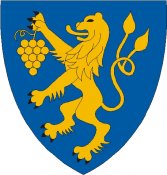 Pilisborosjenő Község Önkormányzata									szám: 5/2018.ELŐTERJESZTÉSA KÉPVISELŐ-TESTÜLET 2018. február 15–ei üléséreTárgy: Pilisborosjenő Településrendezési eszközei felülvizsgálata, módosítása – teljes eljárás – záró vélemény megismertetése, településszerkezeti terv és leírás jóváhagyása határozattal, helyi építési szabályzat és szabályozási terv megállapítása rendelettel. Előterjesztő:Küller János polgármesterKészítette: Jámbor László főépítész, Pomsár és Társa Kft.Előzetesen tárgyalja: Pénzügyi és Gazdasági Bizottság, Humán és Vnyk BizottságAz előterjesztés a jogszabályi rendelkezéseknek megfelel: Az előterjesztéssel kapcsolatos törvényességi észrevétel: Az előterjesztés a honlapon közzétehető: Tisztelt Képviselő-testület!Pilisborosjenő Község Önkormányzat Képviselő-testülete210/2017. (XI. 30.) KT határozata alapján a felülvizsgált és módosított településrendezési eszközöket a Pest Megyei Kormányhivatal állami főépítészének végső szakmai véleményezésremegküldtük. A záró szakmai vélemény 2018 január 24-én megérkezett. Véleményében azállami főépítész észrevételezte, hogy a dokumentáció nem felel meg teljes körűen a Duna-Ipoly Nemzeti Park Igazgatóság 2017. július 19. napján kelt 3913/3/2017. számú véleményében foglaltaknak, s felhívta a figyelmet, hogy jogszabályon alapuló véleményeltérés esetén a településrendezési eszköz nem fogadható el. A véleményeltérés feloldására 2018. január 29. napján egyeztető tárgyalást tartottunk a PMKH Érdi Járási Hivatala Természetvédelmi és Környezetvédelmi Főosztály és a Duna-Ipoly Nemzeti Park Igazgatóság képviselőjének részvételével. A tárgyalás eredménye szerint jogszabályon alapulóvéleményeltérés a jelenlévő államigazgatási szervek és az önkormányzat véleménye között nem áll fenn. A tárgyalásról felvett jegyzőkönyv csatolva.A településfejlesztési koncepcióról, az integrált településfejlesztési stratégiáról és a településrendezési eszközökről, valamint egyes településrendezési sajátos jogintézményekről szóló 314/2012. (XI. 8.) Korm. rendelet (továbbiakban R.) a végső szakmai véleményezésről az alábbiak szerint rendelkezik:40. § (1) A polgármester, a véleményezési szakasz lezárását követően a településrendezési eszköz tervezetét vagy a 39. § (2) bekezdés szerint elfogadott észrevétel esetén a javított tervezetet, az eljárás során beérkezett valamennyi vélemény és a véleményezési szakaszban keletkezett egyéb dokumentum egy példányát, továbbá azok másolati példányát elektronikus adathordozón megküldi végső szakmai véleményezésre az állami főépítészi hatáskörében eljáró fővárosi és megyei kormányhivatalnak.(2) Az állami főépítészi hatáskörében eljáró fővárosi és megyei kormányhivatal a beérkezett dokumentumokat áttanulmányozza, és a beérkezésétől számította) 21 napon belül megküldi a polgármesternek a településrendezési eszközzel kapcsolatos záró szakmai véleményét a településrendezési eszköz elfogadásához, vagyb) 15 napon belül egyeztető tárgyalást kezdeményez az ágazati és az érintett területi, települési önkormányzati vélemények még fennmaradt kérdéseinek tisztázására.(3) Záró szakmai vélemény akkor adható, ha az (1) bekezdés szerinti valamennyi dokumentum hiánytalanul megküldésre került.43. § (1) A településrendezési eszköz legkorábban:a) teljes eljárás esetén a településrendezési eszköz (2) bekezdés szerinti közlését követő 15. napon, de leghamarabb az elfogadástól számított 30. napon lép hatályba.Az állami főépítész további – a településrendezési eszközök elfogadását nem tiltó –észrevételei tekintetében az Önkormányzat Partnerei véleményeit figyelembe véve, az alábbi módosításokat hajtottuk végre a dokumentációban:A településszerkezeti tervlapon a területfelhasználási egységek jelölését a R. 6. melléklete jelmagyarázatának megfelelően tervező átvezette.A szabályozási tervlapon és a rendelet-tervezetben az egyes övezetek, építési övezetek jelölésére vonatkozó javaslatot részben teljesítettük. Azokat a jelzéseket, melyek megkülönböztetik az építési övezetek elhelyezkedését a faluban (például „b” Bécsi út feletti terület, „m” Malom dűlő, „f” Ófalu) a Partnerek véleményét figyelembe véve megtartottuk.A megjelölt jogszabályhelyeket (11. §, 26. § (6) bek. 43. § (6) bek.) az állami főépítész véleményét figyelembe szükség szerint töröltük, megváltoztattuk.A kifogásolt „kialakult állapot”szóhasználatot szükség szerint töröltük.Atelepülésrendezési eszközökre vonatkozó,2017. november 30. napján hozott határozatok előírásait tervező teljesítette.Az egyes tervek, illetve programok környezeti vizsgálatáról szóló 2/2005. (I. 11.) Korm. rendelet 1. § (2) bekezdés a) pontja előírása szerint tervező elkészítette Pilisborosjenő környezeti vizsgálatát. A környezet védelméért felelős államigazgatási szervekkel a dokumentációt véleményeztettük, a véleményeket a vizsgálatban érvényre juttattuk. A környezeti értékelést, valamint a környezeti vizsgálat során kapott véleményeket és észrevételeket [Kvt. 43. § (6) bekezdés b) pontja] a településrendezési eszközökelőterjesztésekor figyelembe vettük.Az állami főépítész a dokumentumok beérkezésétől számított 15 napon belül nem hívott össze egyeztető tárgyalást, hanem elküldte záró szakmai véleményét a településrendezési eszköz (TRE.) elfogadásához. A TRE elfogadásának tehát jogszabályi akadálya nincs.Kérem, hogy az előterjesztést megtárgyalni, és a határozati javaslatról dönteni szíveskedjenek.Pilisborosjenő, 2018.február 09.Küller János     polgármesterMellékletek:Pest Megyei Kormányhivatal záró szakmai véleményeJegyzőkönyv Pilisborosjenő településrendezési eszközei módosításának egyeztetésérőlKörnyezeti vizsgálat és értékelésTelepülésszerkezeti terv dokumentációjaHész rendelet és mellékletét képező tervH A T Á R O Z A T I   J A V A S L A TPilisborosjenő Községi Önkormányzat Képviselő-testületének....../2018. (.......) Kt. sz. határozataPilisborosjenő Község településszerkezeti tervérőlPilisborosjenő Községi Önkormányzat Képviselő-testülete a Pilisborosjenő Község közigazgatásiterületére készült településszerkezeti tervet az alábbiak szerint állapítja meg.1.Pilisborosjenő Község Képviselő-testülete elfogadja a …/2018 előterjesztés 4.3. mellékletét képező PilisborosjenőKözség településszerkezeti terve leírását.2.Pilisborosjenő Község Képviselő-testülete elfogadja a …/2018 előterjesztés 4.1. mellékletét képező „Pilisborosjenő Község településszerkezeti terve – Területfelhasználás” című TSZT-1 jelű tervlapot.3.Pilisborosjenő Község Képviselő-testülete elfogadja a …/2018 előterjesztés 4.2. mellékletét „Pilisborosjenő Község településszerkezeti terve – Korlátozások, védelmek” című TSZT-2 jelű tervlapot.4.Jelen határozat hatályba lépésével a 29/2002. (III.27.) Kt. számú határozat hatályát veszti.5.Jelen határozattal jóváhagyott Településszerkezeti Terv a közlését követő 15. napon, de leghamarabb azelfogadástól számított 30. napon lép hatályba.Határidő a határozat közlésére: 2018. március 1Felelős: Küller János polgármesterDöntési JavaslatPilisborosjenő Község Önkormányzatának Képviselő-testülete úgy dönt, hogy megalkotja …./2018. (           ) önkormányzati rendeletét Pilisborosjenő Község  helyi építési szabályzatáról a …/2018  számú előterjesztés 5. számú mellékletében foglalt tartalommal, azzal, hogy az 5.1 számú rendelet 1. számú melléklete az 5.2. számú melléklet.Határidő a rendelet közlésére: 2018. március 1Felelős: Küller János polgármester  RendeletHatározatnormatívhatóságiXegyébA döntéshez egyszerűXminősítetttöbbség szükséges.igenXnemAz előterjesztést nyílt ülésen kell tárgyalni.XAz előterjesztést zárt ülésen kell tárgyalni.Az előterjesztés zárt ülésen tárgyalható.